Elmhurst CollegeAssociated Colleges of Illinois Scholarship Application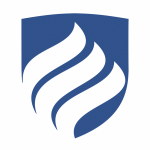 Applicant InformationApplicant InformationApplicant InformationApplicant InformationApplicant InformationApplicant InformationApplicant InformationApplicant InformationApplicant InformationApplicant InformationApplicant InformationApplicant InformationLast NameFirsteNumberStreet AddressStreet AddressApartment/Unit #Apartment/Unit #CityCityStateZIPPhonePhoneEC E-mail AddressEC E-mail AddressAre you a citizen of the United States?Are you a citizen of the United States?Are you a citizen of the United States?YES  NO  NO  Did you file a 2018-2019 FAFSA?Did you file a 2018-2019 FAFSA?Did you file a 2018-2019 FAFSA?YES  NO  NO  Have you recently experienced an unforeseen personal emergency?Have you recently experienced an unforeseen personal emergency?Have you recently experienced an unforeseen personal emergency?YES  NO  NO  If yes, have you filed a Special Circumstance Appeal?If yes, have you filed a Special Circumstance Appeal?EducationEducationEducationEducationEducationEducationEducationEducationEducationEducationEducationEducationGPAMajorMajorAnticipated Graduation DateAnticipated Graduation DateWhich ACI Scholarship are you applying for? (Please circle one) Which ACI Scholarship are you applying for? (Please circle one) Which ACI Scholarship are you applying for? (Please circle one) Which ACI Scholarship are you applying for? (Please circle one) Which ACI Scholarship are you applying for? (Please circle one) Which ACI Scholarship are you applying for? (Please circle one) Which ACI Scholarship are you applying for? (Please circle one) Which ACI Scholarship are you applying for? (Please circle one) Which ACI Scholarship are you applying for? (Please circle one) Which ACI Scholarship are you applying for? (Please circle one) Which ACI Scholarship are you applying for? (Please circle one) Which ACI Scholarship are you applying for? (Please circle one) A. Montgomery Ward ScholarshipCall One ScholarshipCarmine and Tina Iosue Scholarship (Please attach a letter of recommendation from a professor)ACI General ScholarshipA. Montgomery Ward ScholarshipCall One ScholarshipCarmine and Tina Iosue Scholarship (Please attach a letter of recommendation from a professor)ACI General ScholarshipA. Montgomery Ward ScholarshipCall One ScholarshipCarmine and Tina Iosue Scholarship (Please attach a letter of recommendation from a professor)ACI General ScholarshipA. Montgomery Ward ScholarshipCall One ScholarshipCarmine and Tina Iosue Scholarship (Please attach a letter of recommendation from a professor)ACI General ScholarshipA. Montgomery Ward ScholarshipCall One ScholarshipCarmine and Tina Iosue Scholarship (Please attach a letter of recommendation from a professor)ACI General ScholarshipA. Montgomery Ward ScholarshipCall One ScholarshipCarmine and Tina Iosue Scholarship (Please attach a letter of recommendation from a professor)ACI General ScholarshipA. Montgomery Ward ScholarshipCall One ScholarshipCarmine and Tina Iosue Scholarship (Please attach a letter of recommendation from a professor)ACI General ScholarshipA. Montgomery Ward ScholarshipCall One ScholarshipCarmine and Tina Iosue Scholarship (Please attach a letter of recommendation from a professor)ACI General ScholarshipA. Montgomery Ward ScholarshipCall One ScholarshipCarmine and Tina Iosue Scholarship (Please attach a letter of recommendation from a professor)ACI General ScholarshipA. Montgomery Ward ScholarshipCall One ScholarshipCarmine and Tina Iosue Scholarship (Please attach a letter of recommendation from a professor)ACI General ScholarshipA. Montgomery Ward ScholarshipCall One ScholarshipCarmine and Tina Iosue Scholarship (Please attach a letter of recommendation from a professor)ACI General ScholarshipA. Montgomery Ward ScholarshipCall One ScholarshipCarmine and Tina Iosue Scholarship (Please attach a letter of recommendation from a professor)ACI General ScholarshipEmployment—Please List any jobs you may currently haveEmployment—Please List any jobs you may currently haveEmployment—Please List any jobs you may currently haveEmployment—Please List any jobs you may currently haveEmployment—Please List any jobs you may currently haveEmployment—Please List any jobs you may currently haveEmployment—Please List any jobs you may currently haveCompanyCompanyJob TitleCompanyCompanyJob TitleUsing the space provided or on a separate piece of paper, please explain how receiving an ACI Scholarship will help you succeed at Elmhurst College.Using the space provided or on a separate piece of paper, please explain how receiving an ACI Scholarship will help you succeed at Elmhurst College.Using the space provided or on a separate piece of paper, please explain how receiving an ACI Scholarship will help you succeed at Elmhurst College.Using the space provided or on a separate piece of paper, please explain how receiving an ACI Scholarship will help you succeed at Elmhurst College.Using the space provided or on a separate piece of paper, please explain how receiving an ACI Scholarship will help you succeed at Elmhurst College.Using the space provided or on a separate piece of paper, please explain how receiving an ACI Scholarship will help you succeed at Elmhurst College.Using the space provided or on a separate piece of paper, please explain how receiving an ACI Scholarship will help you succeed at Elmhurst College.Disclaimer and SignatureDisclaimer and SignatureDisclaimer and SignatureDisclaimer and SignatureDisclaimer and SignatureDisclaimer and SignatureDisclaimer and SignatureI certify that my answers are true and complete to the best of my knowledge. I understand that if I am selected to receive an ACI Scholarship, I must complete ACI’s online form no later than April 27, 2018. If I do not complete the online form, the scholarship will be removed from my account and potentially awarded to another student.I certify that my answers are true and complete to the best of my knowledge. I understand that if I am selected to receive an ACI Scholarship, I must complete ACI’s online form no later than April 27, 2018. If I do not complete the online form, the scholarship will be removed from my account and potentially awarded to another student.I certify that my answers are true and complete to the best of my knowledge. I understand that if I am selected to receive an ACI Scholarship, I must complete ACI’s online form no later than April 27, 2018. If I do not complete the online form, the scholarship will be removed from my account and potentially awarded to another student.I certify that my answers are true and complete to the best of my knowledge. I understand that if I am selected to receive an ACI Scholarship, I must complete ACI’s online form no later than April 27, 2018. If I do not complete the online form, the scholarship will be removed from my account and potentially awarded to another student.I certify that my answers are true and complete to the best of my knowledge. I understand that if I am selected to receive an ACI Scholarship, I must complete ACI’s online form no later than April 27, 2018. If I do not complete the online form, the scholarship will be removed from my account and potentially awarded to another student.I certify that my answers are true and complete to the best of my knowledge. I understand that if I am selected to receive an ACI Scholarship, I must complete ACI’s online form no later than April 27, 2018. If I do not complete the online form, the scholarship will be removed from my account and potentially awarded to another student.I certify that my answers are true and complete to the best of my knowledge. I understand that if I am selected to receive an ACI Scholarship, I must complete ACI’s online form no later than April 27, 2018. If I do not complete the online form, the scholarship will be removed from my account and potentially awarded to another student.SignatureSignatureSignatureDate